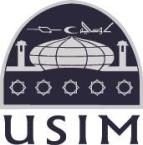 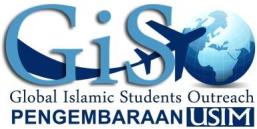 Laporan Pengembaraan USIM GISO 2019: Kembara Mahabbah ke Male, MaldivesTarikh:28 Julai – 1 Ogos 2019Destinasi: Male, MaldivesFakulti/Badan Pelajar: Jawatankuasa Siswa/i Kolej Kediaman PandanSesi 2018/2019Bilangan Pelajar: 16 OrangPengarah Program: Muhammad Waras bin SamsonNama Pegawai Pengiring: Dr. Mohd Rahman Bin Omar1.0 LAPORAN PROGRAM(mengikut format berita)MALDIVES, 3 OGOS – 16 orang mahasiswa tahun tiga dan tahun empat fakulti perubatan sains kesihatan dan fakulti pergigian mewakili Jawatankuasa Siswa/I 2018/2019 (JAKSA) Kolej Kediaman Pandan telah tampil untuk bahu-membahu sesama masyarakat di kepulauan Maldives. Kembara Giso Maldives selama 5 hari bermula 28 Julai 2019. Jelajah ini dikenali sebagai ‘Kembara Mahabbah di Kepulauan Maldives’ dan diketuai oleh Muhammad Waras Bin Samson.Maldives, atau nama rasminya Republik Madives mempunyai 200 buah pulau yang berpusat di Male. Bandar Male mempunyai struktur binaan yang tinggi dan rapat dimana rata-rata penduduk disini menaiki motorsikal atau berjalan kaki. Terdapat juga pelbagai pengangkutan awam lain seperti teksi, bas dan feri yang digunakan untuk bergerak ke pulau-pulau yang lain. Negara ini yang menggunakan mata wang Maldivian Rufiyaa (MVR) dan US Dollar (USD) dalam urusan jual beli turut mengimport barang keperluan dan makanan dari negara seperti Malaysia, Indonesia, Thailand, Turki dan sebagainya. Komunikasi utama negara ini adalah dengan menggunakan Bahasa Dhivehi seterusnya Bahasa Inggeris sebagai bahasa komunikasi utama yang digunakan dalam urusan pelancongan.Global Islamic Student Outreach (GISO) yang mensasarkan matlamat libatsama mahasiswa bersama masyarakat di peringkat antarabangsa memberi peluang kepada kami untuk berkenalan dan berkongsi tips bersama pelajar tahun pertama, fakulti perubatan, Maldives National University (MNU). Perbincangan dan perkongsian dua hala secara ilmiah adalah matlamat lain program ini. Justeru, perkongsian mengenai cara menyeimbangkan akademik dan kokurikulum telah dilaksanakan bersama warga Maldives National University. Sesi perkongsian yang berjalan sekitar 5 jam ini diakhiri dengan sesi bergambar bersama warga MNU. Dr. Mohd Rahman Omar selaku pensyarah pengiring pada ucapannya di majlis penutup berbesar hati menjemput pihak universiti ke USIM agar hubungan ilmiah 2 benua ini tidak terhenti di situ sahaja bahkan diteruskan lagi ke delegasi seterusnya.Skop GISO bukan terhenti pada perkongsian ilmiah sahaja, malah kami turut menyumbangkan sumbangan material untuk memenuhi keperluan ibadah masyarakat muslim disana seperti sumbangan kit debu tayammum beserta sejadah kecil di Indra Gandi Memorial Hospital. Misi GISO kami turut berkongsi cara bertayammum bagi memudahkan proses mengangkat hadas sebelum menunaikan solat bagi golongan yang uzur. Dari situ, jelas sikap kerjasama dan toleransi yang ditunjukkan oleh masyarakat dua serumpun ini. Selain itu, bimbingan rohani dan moral juga penting buat golongan Islam. Sebagai mahasiswa yang terdidik dan proaktif, kita haruslah menyahut seruan aktiviti kemasyarakatan dengan sikap terbuka dan minda yang positif.Dalam mematuhi suruhan junjungan besar Rasulullah SAW agar memuliakan tetamu, kami disambut penuh hormat dan meriah di Ghazee School, Hulhumale bagi aktiviti perkongsian ilmu mengenai penjagaaan kebersihan tangan dan kesihatan mulut. Malah diraikan dengan minuman yang sejuk dan menyegarkan oleh kerana cuaca di Maldives agak panas. Sungguh masyarakat itu ramah dan sangat menerima dengan hati terbuka akan jalinan silaturrahim dari Malaysia. Komunikasi bukanlah satu masalah besar bagi kami sepanjang berprogram disana kerana majoriti dari kalangan mereka mampu mengaplikasikan bahasa inggeris dengan fasih dalam kehidupan seharian mereka. Pengarah program, Muhammad Waras Bin Samson mengakui bahawa aktiviti yang menyentuh aspek intelektual dan fizikal ini menyuntik tindakan kami dalam berhadapan dengan pelajar yang aktif seiring bijak dalam mengawal suasana. Tambahnya lagi, keseronokkanyang terzahir pada wajah mereka akan kehadiran kami menunjukkan bahawa golongan ini harus terus diberi perhatian.Kembara mahabbah kami turut melawat pulau yang berdekatan di sekitar Male seperti Vilingili bagi memenuhi objektif GISO kami. Keterujaan menaiki bot sekitar 25 minit seakan tidak terasa kerana disajikan dengan pemandangan lautnya yang indah. Antara modus operandi GISO kali ini ialah tidak lain dan tidak bukan untuk menyahut matlamat asal GISO dalam memberi khidmat masyarakat diperingkat antarabangsa, seterusnya menjadi mahasiswa yang prihatin dengan kebajikan masyarakat Islam seluruh dunia. Kumpulan GISO kami telah melakukan aktiviti pembersihan pantai di Vilingili serta menyampaikan sumbangan berbentuk wang tunai daripada rakyat Malaysia yang berjaya dikutip sebelum terbang ke Maldives kepada sebuah masjid di sini.Saudari Rafha yang menemani sepanjang kembara ilmiah ini dan juga merupakan wakil kesatuan pelajar Maldives National University mengharapkan agar jalinan mahabbah yang terbina selama lima hari ini tidak terhenti begitu sahaja. Beliau berbesar hati agar ada lagi generasi seterusnya dari USIM pada masa akan datang. Sebelum meninggalkan bandar kepulauan ini, kami sempat memperkenalkan budaya tentang Malaysia melalui pakaian dan permainan tradisional yang mana berjaya menambat keterujaan warga universiti untuk mencuba sendiri pakaian tradisonal.Sehubungan dengan itu, kumpulan travelog kecil ini dan semua yang terlibat secara langsung atau tidak langsung berharap agar segala usaha yang dicurahkan diterima masyarakat secara positif. Gerak kerja proaktif seperti ini diimpikan agar diteruskan sehingga ke delegasi terkemudian oleh mahasiswa USIM. Moga usaha dan niat murni ini ada nilainya dimata manusia dan disisi Allah hendaknya. Menyumbanglah dengan apapun supaya amal kebajikan tidak terhenti sampai disini.Laporan Kewangan Program:Laporan PendapatanLaporan PerbelanjaanLaporan Aktiviti KeusahawananLampiranPendapatanPerbelanjaanAktiviti KeusahawananLampiran(resit perbelanjaan / resit tiket pengangkutan / lain-lain) **DOKUMEN SALINANResit Keperluan Aktiviti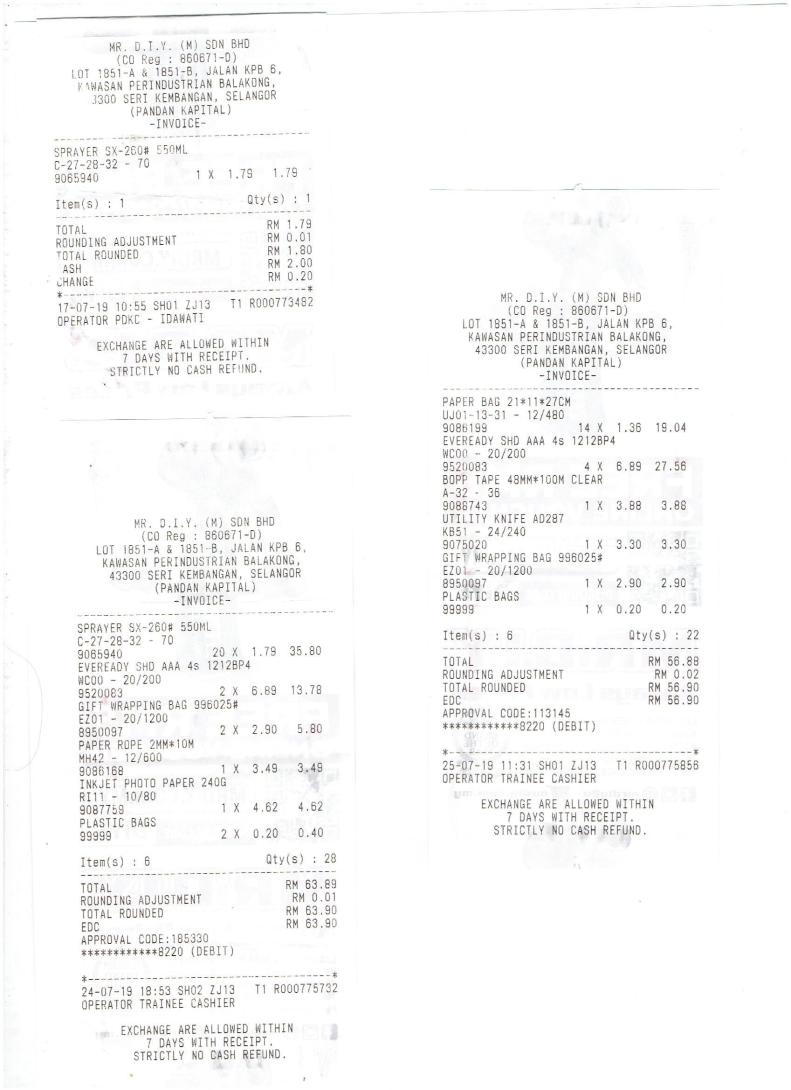 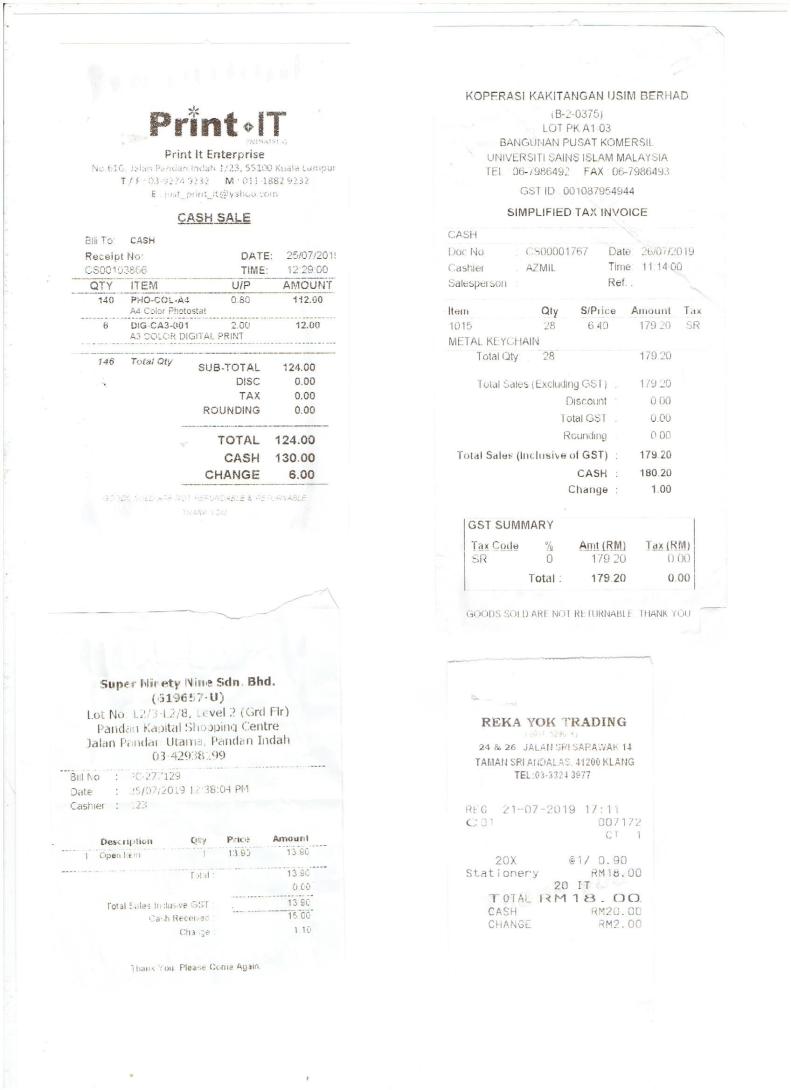 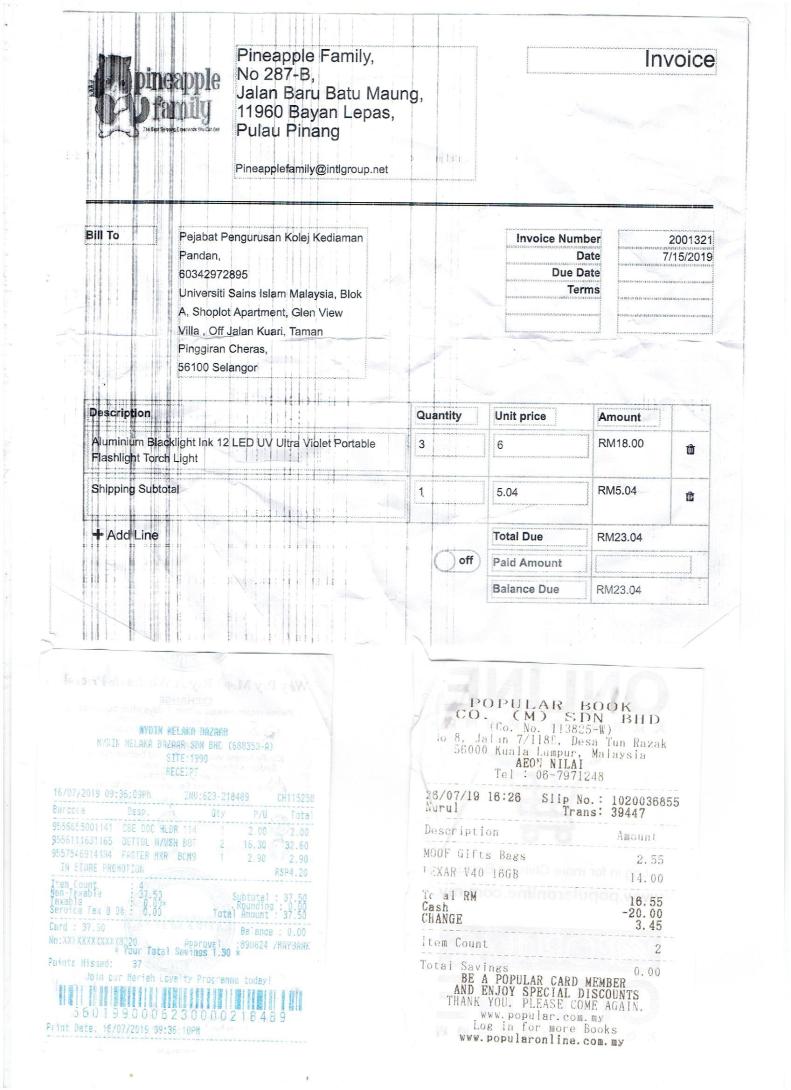 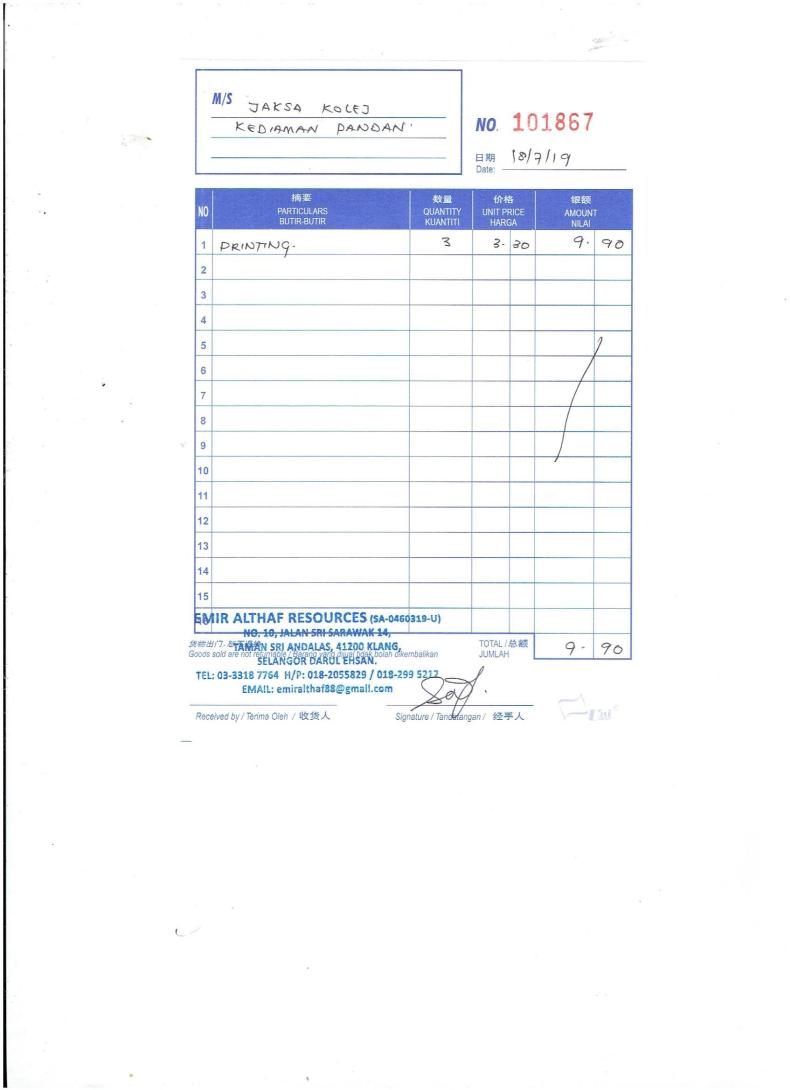 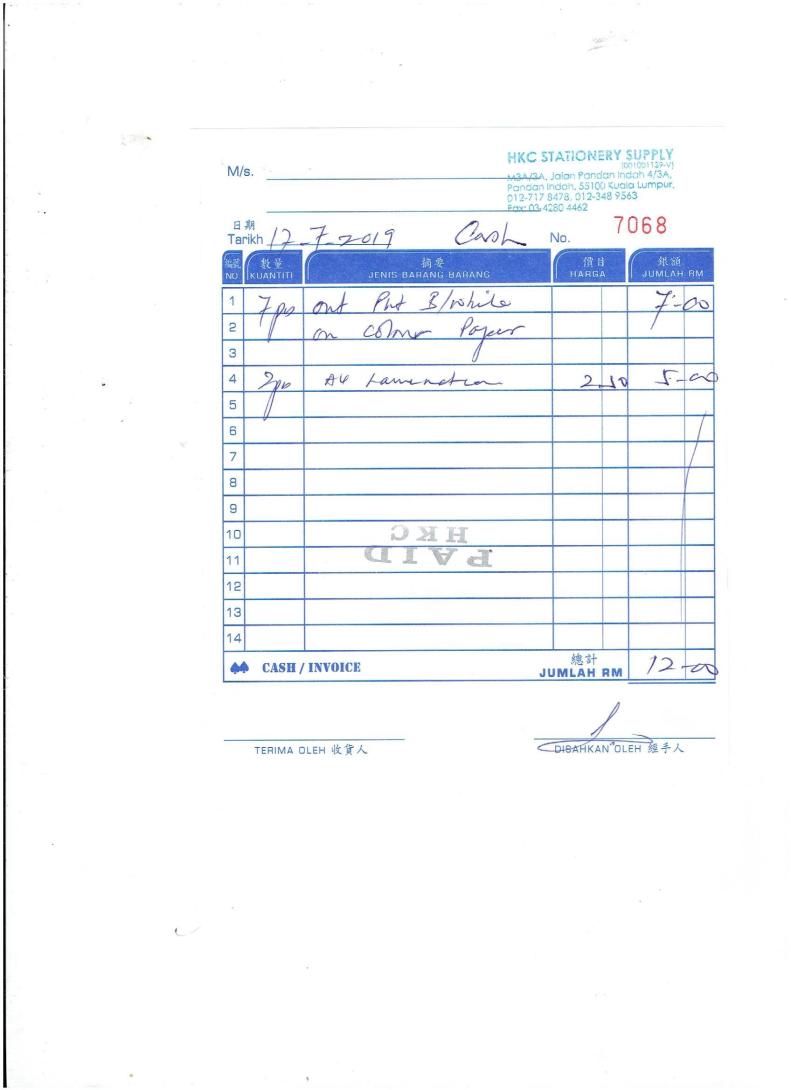 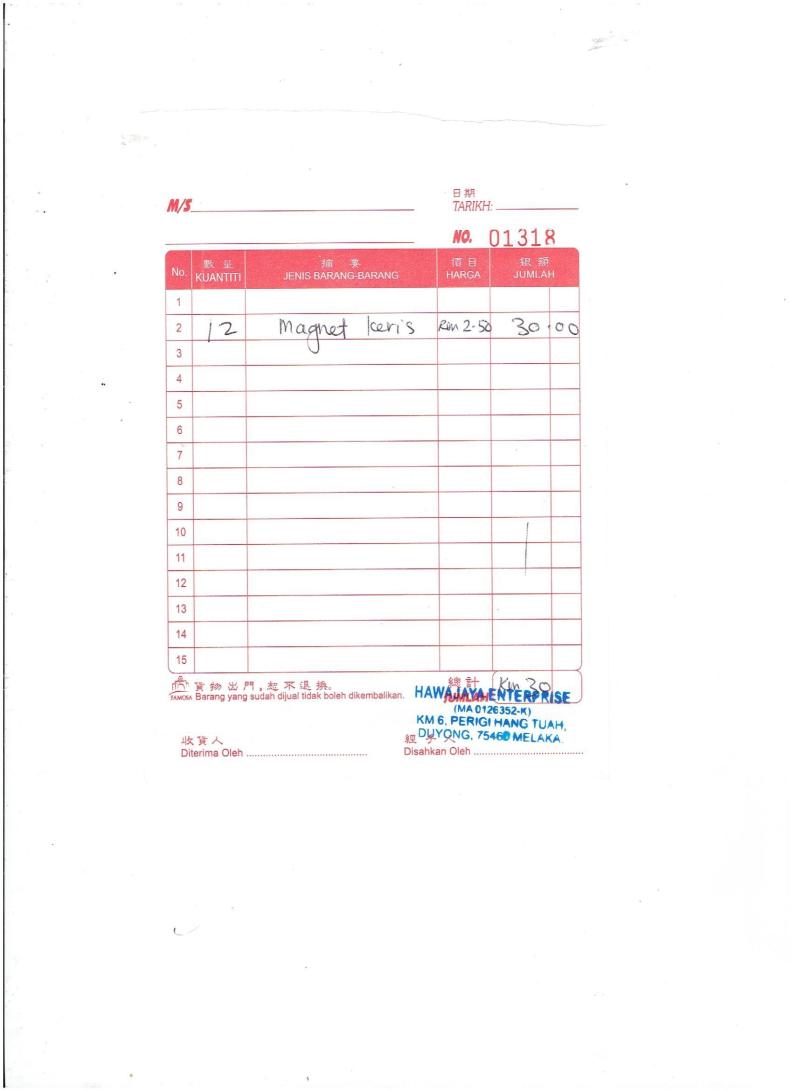 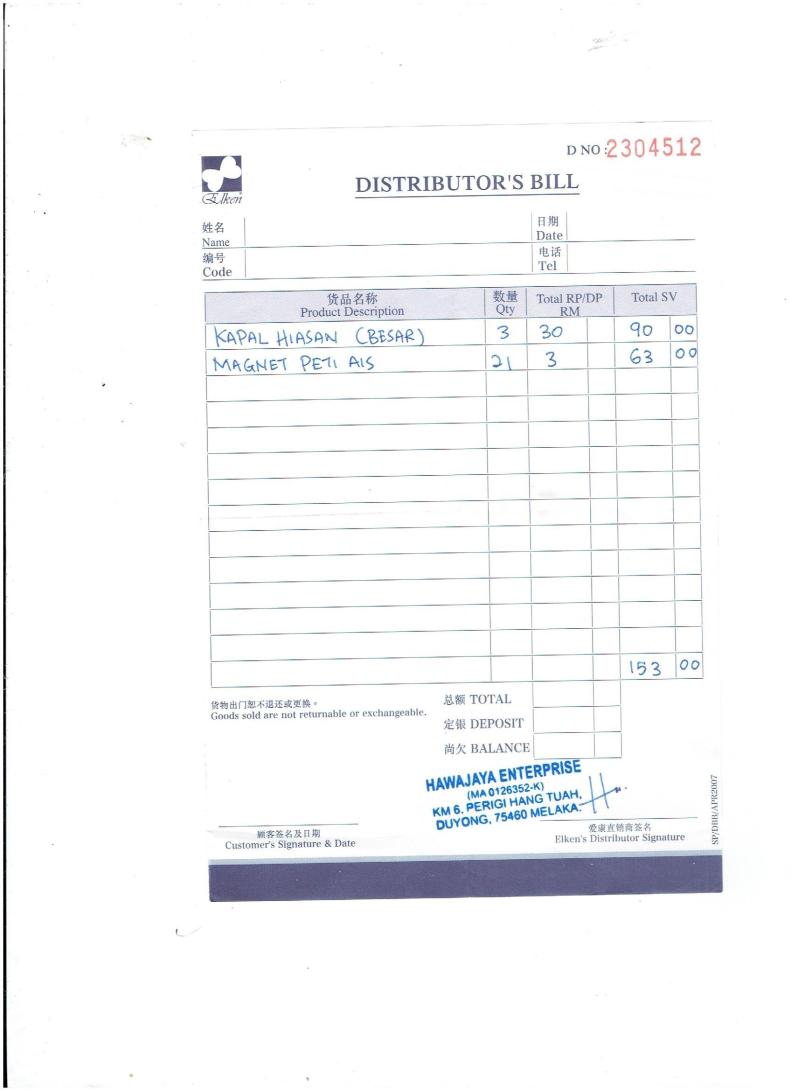 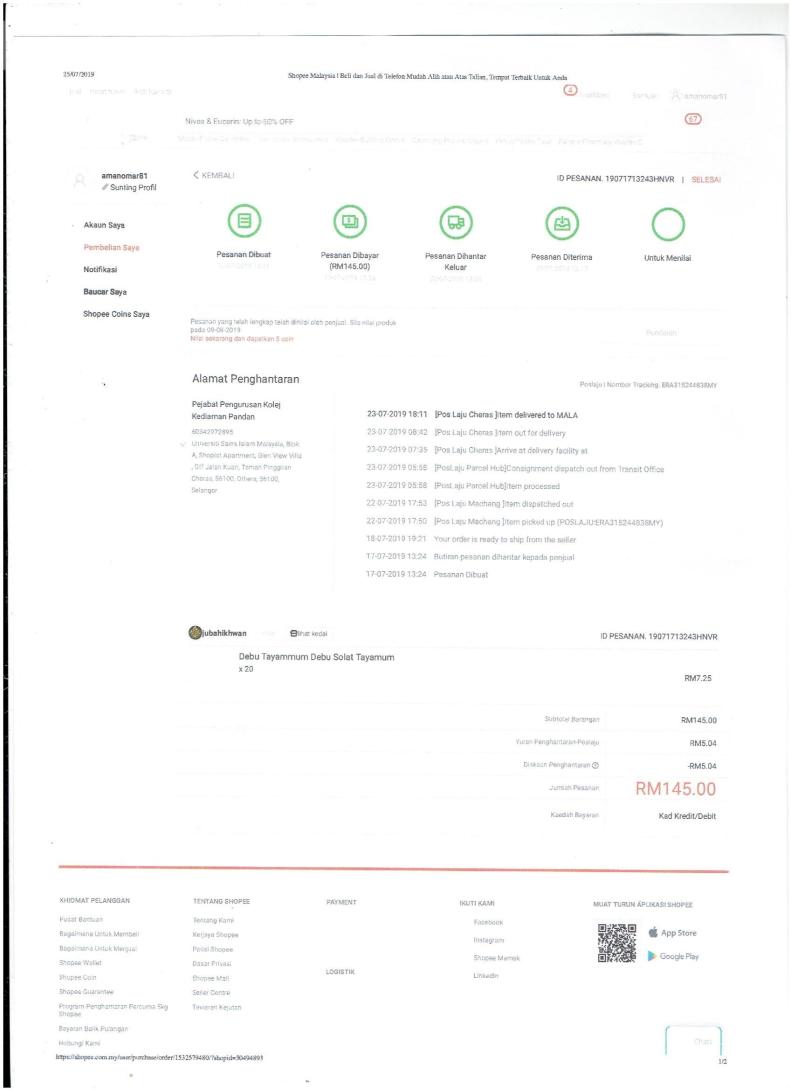 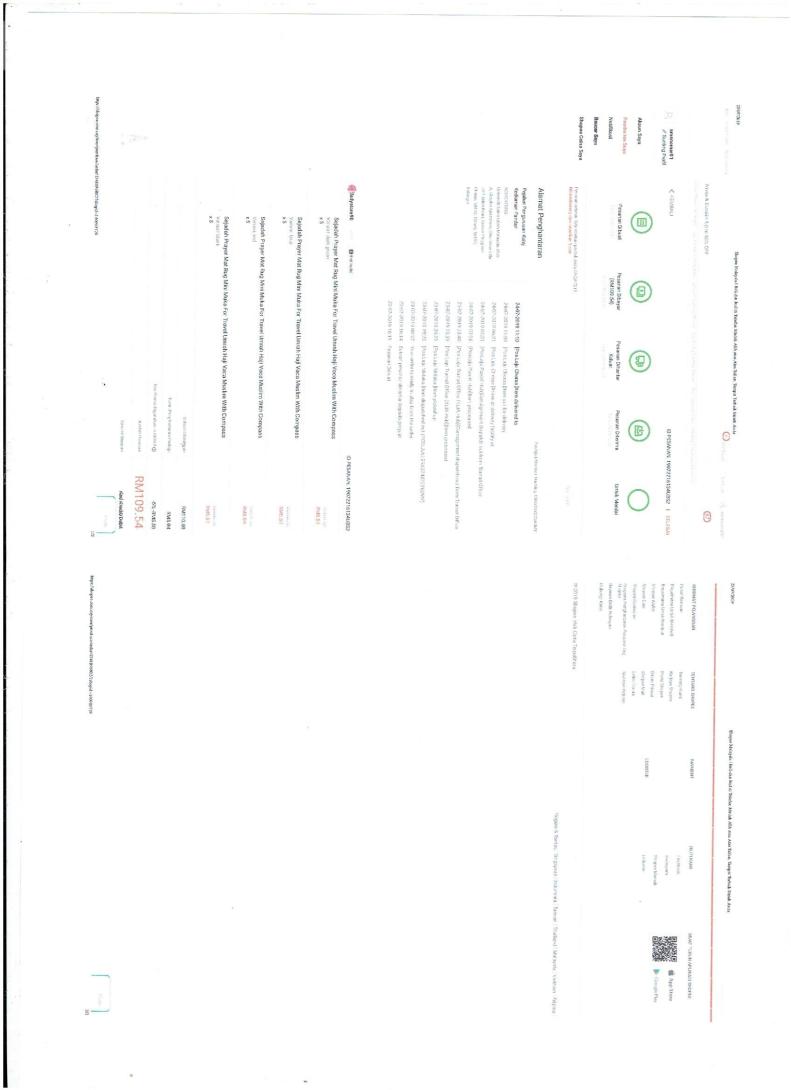 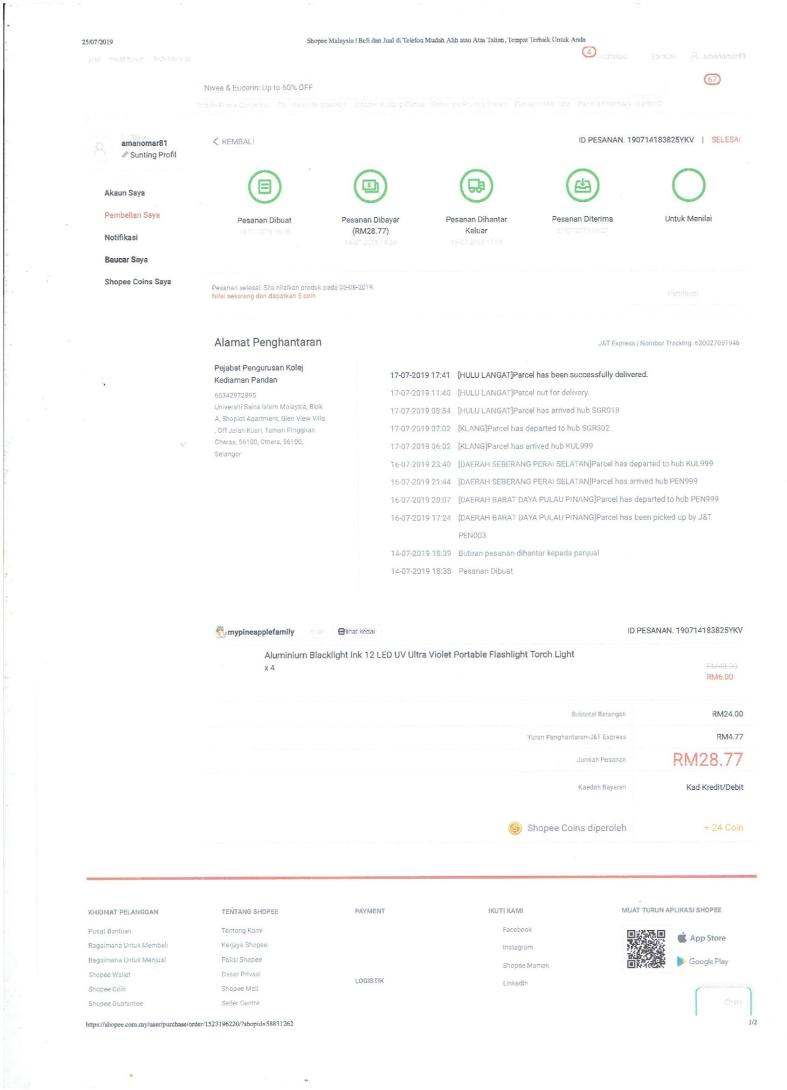 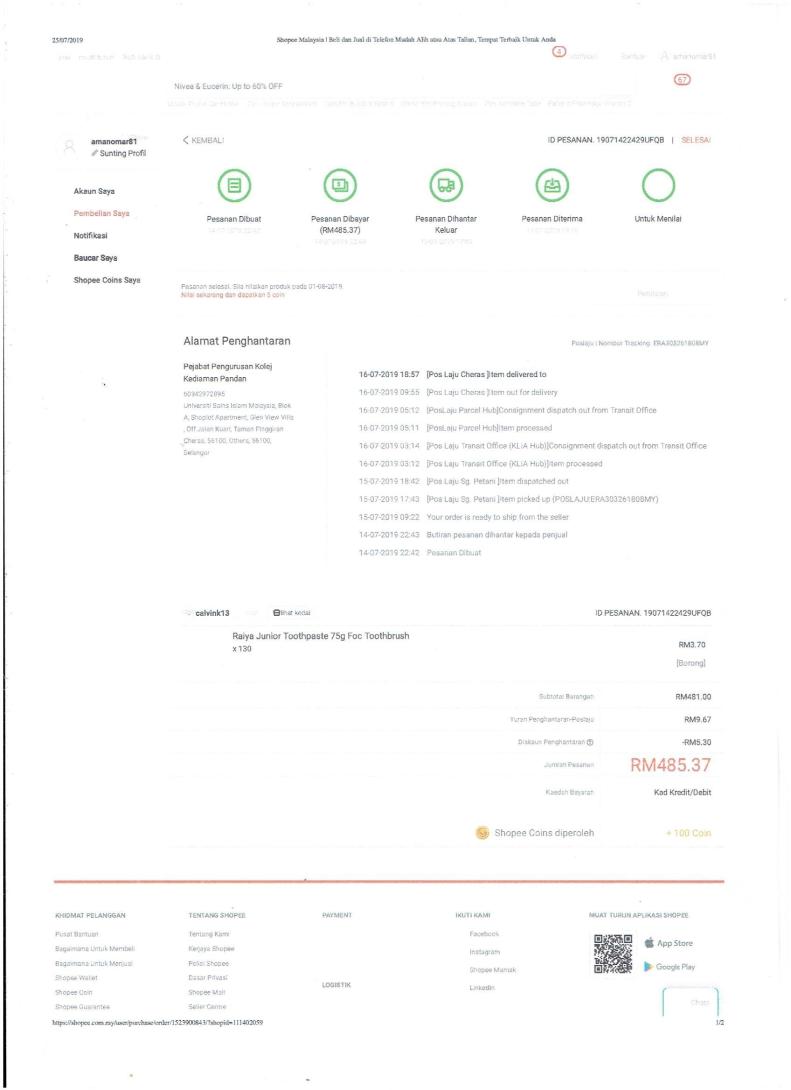 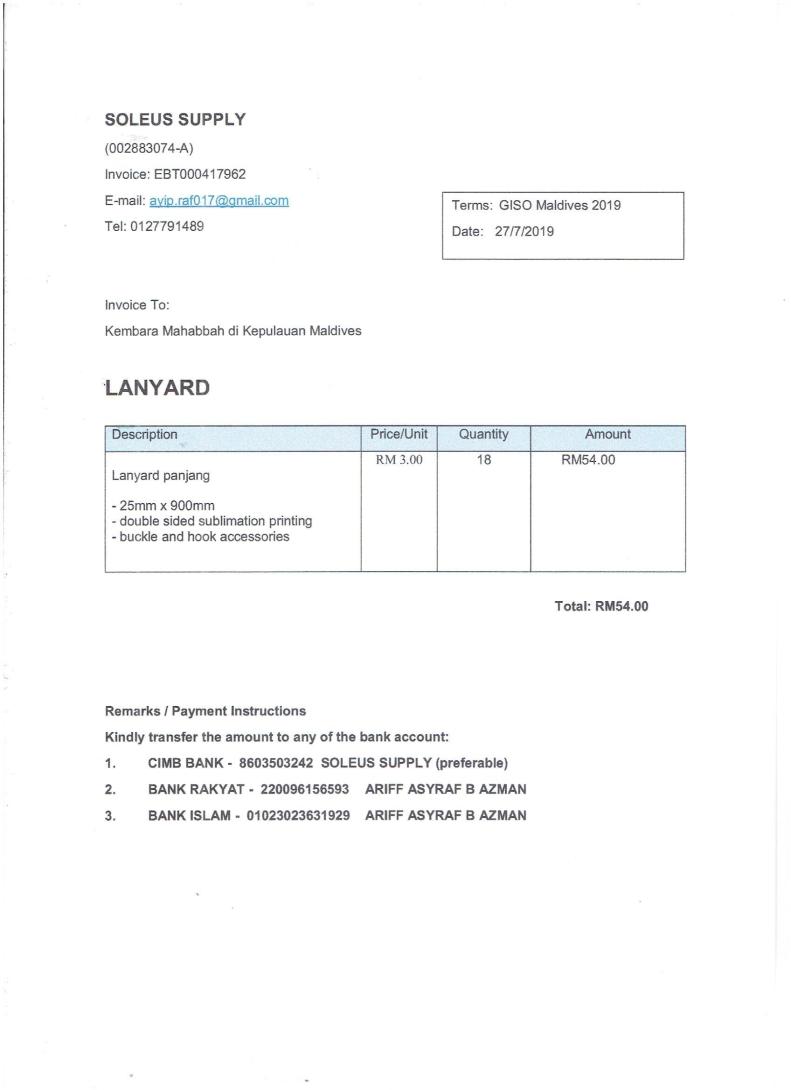 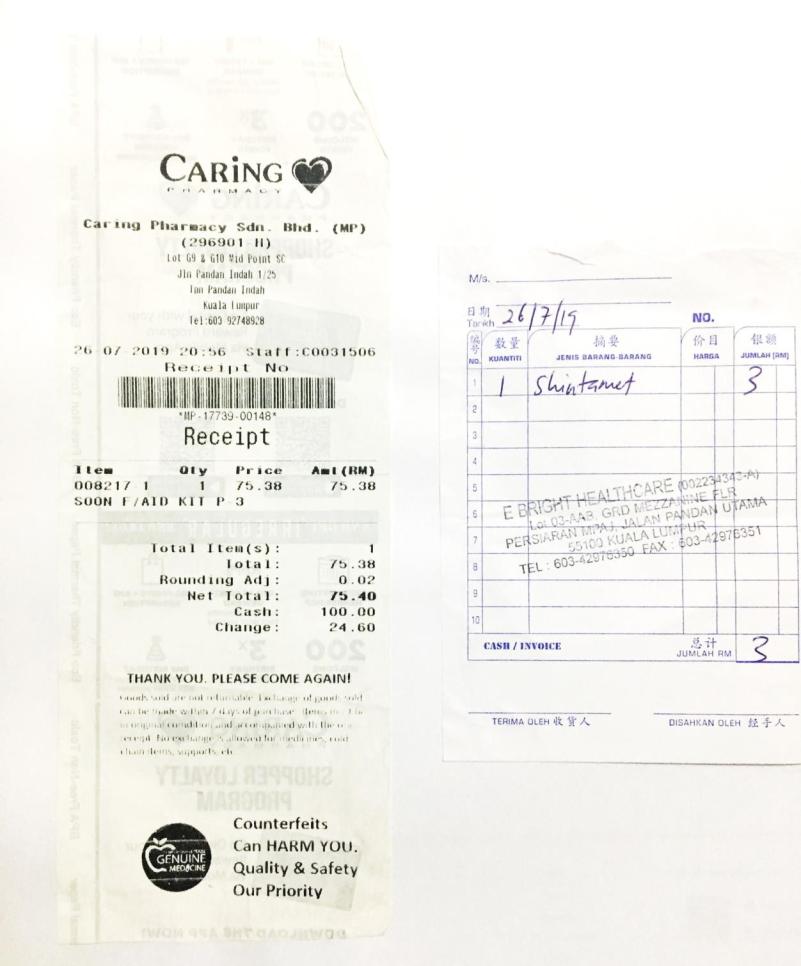 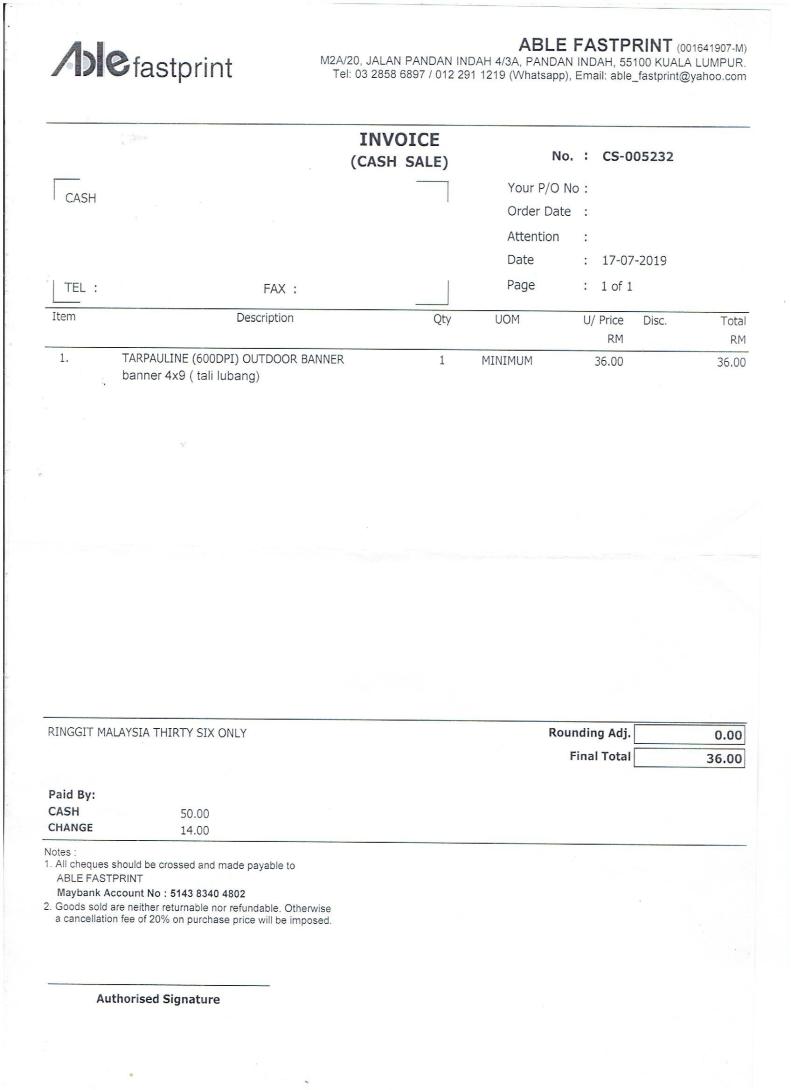 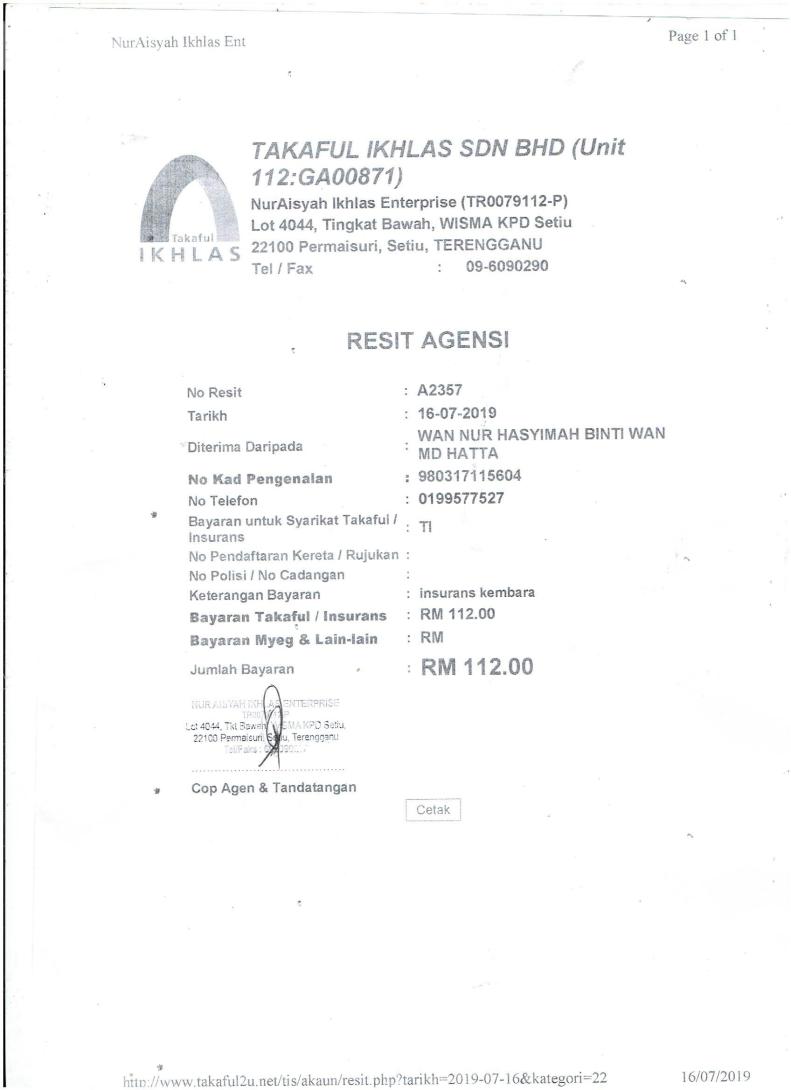 Resit Penginapan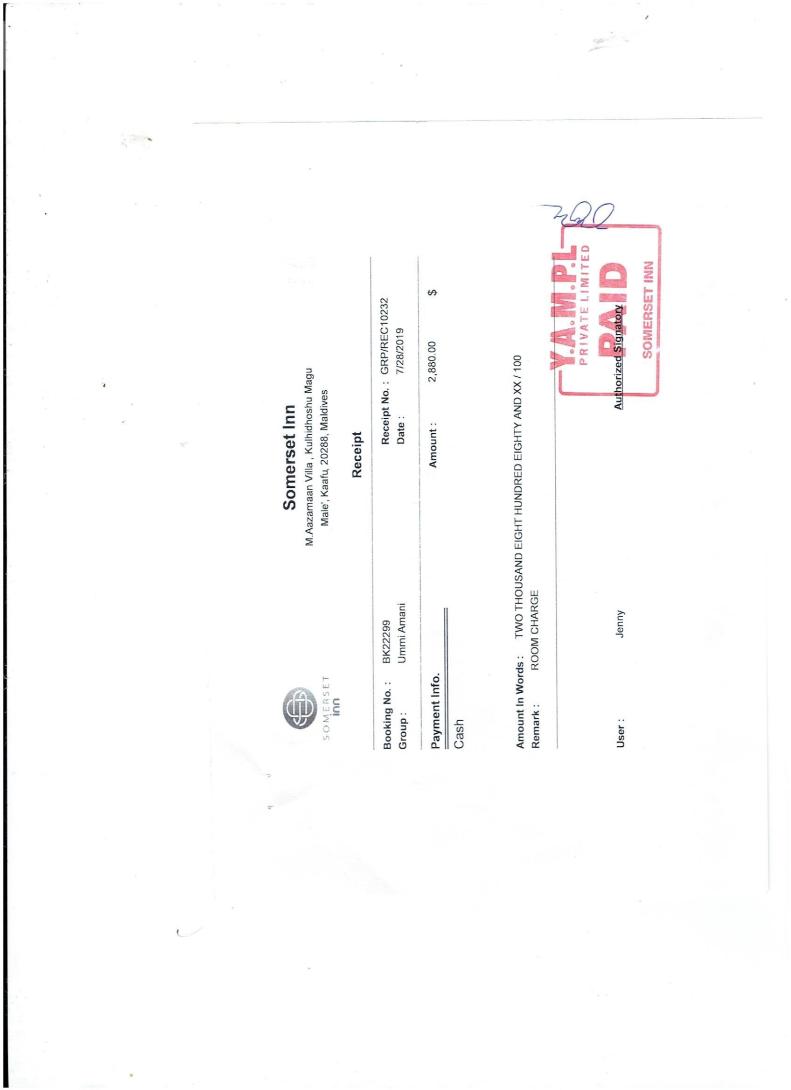 Resit Penerbangan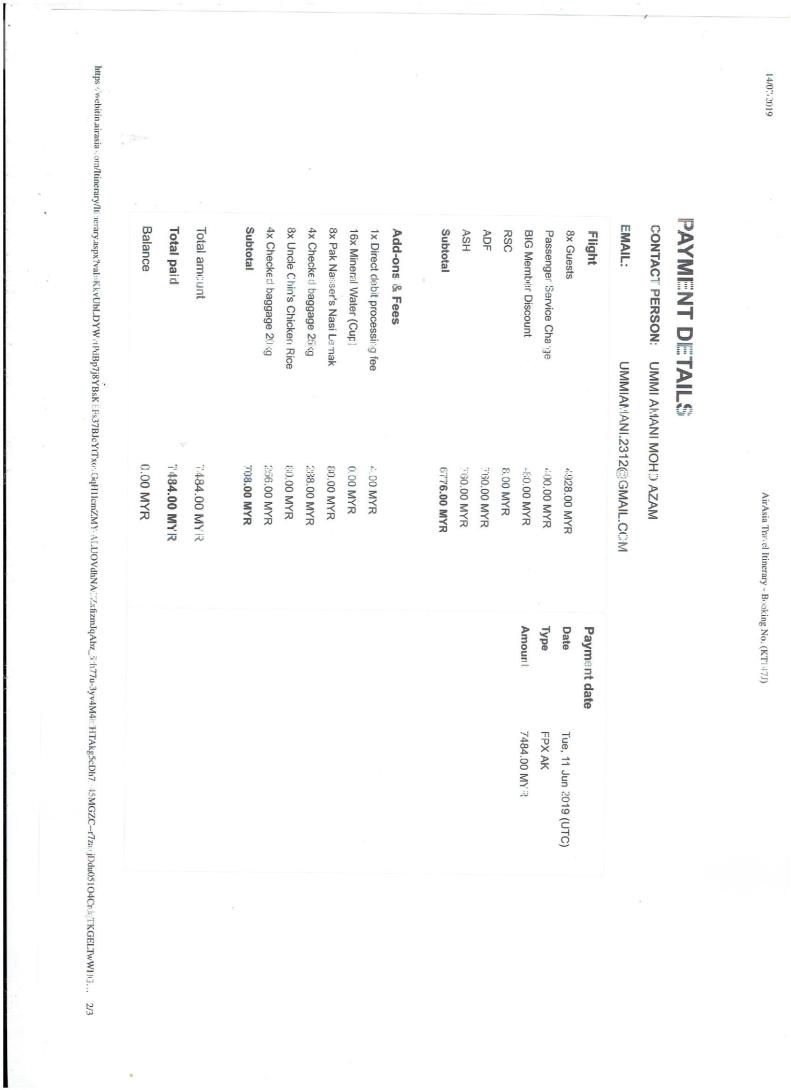 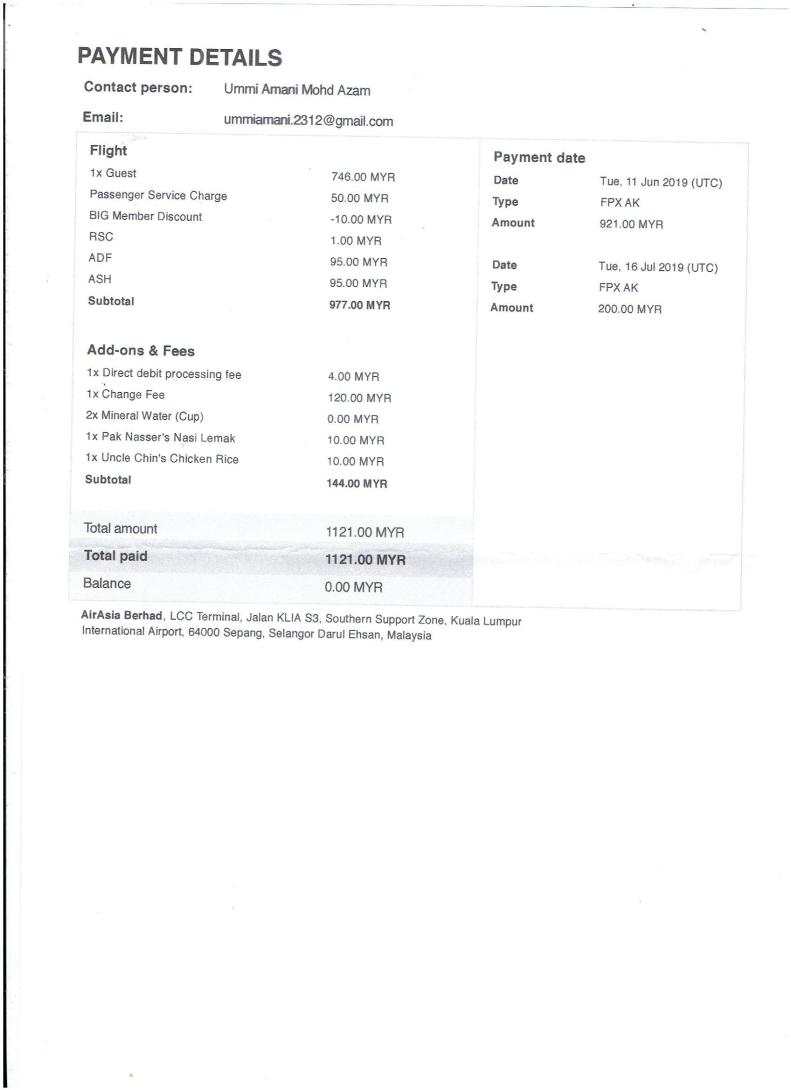 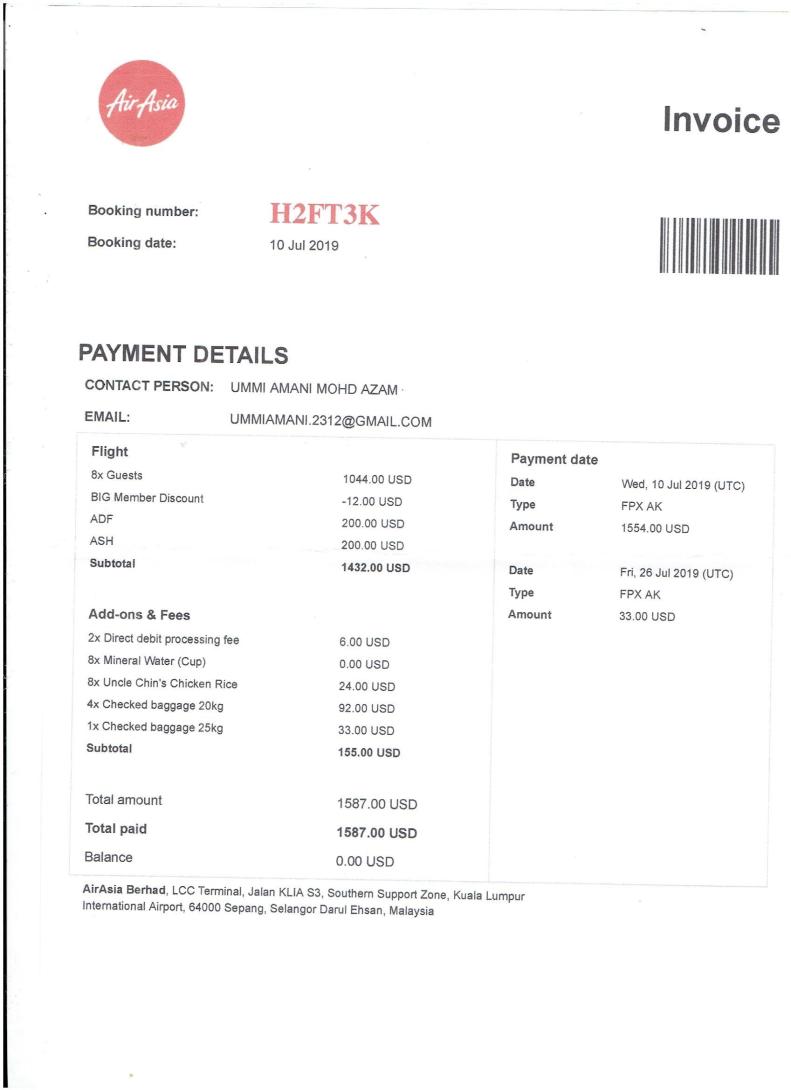 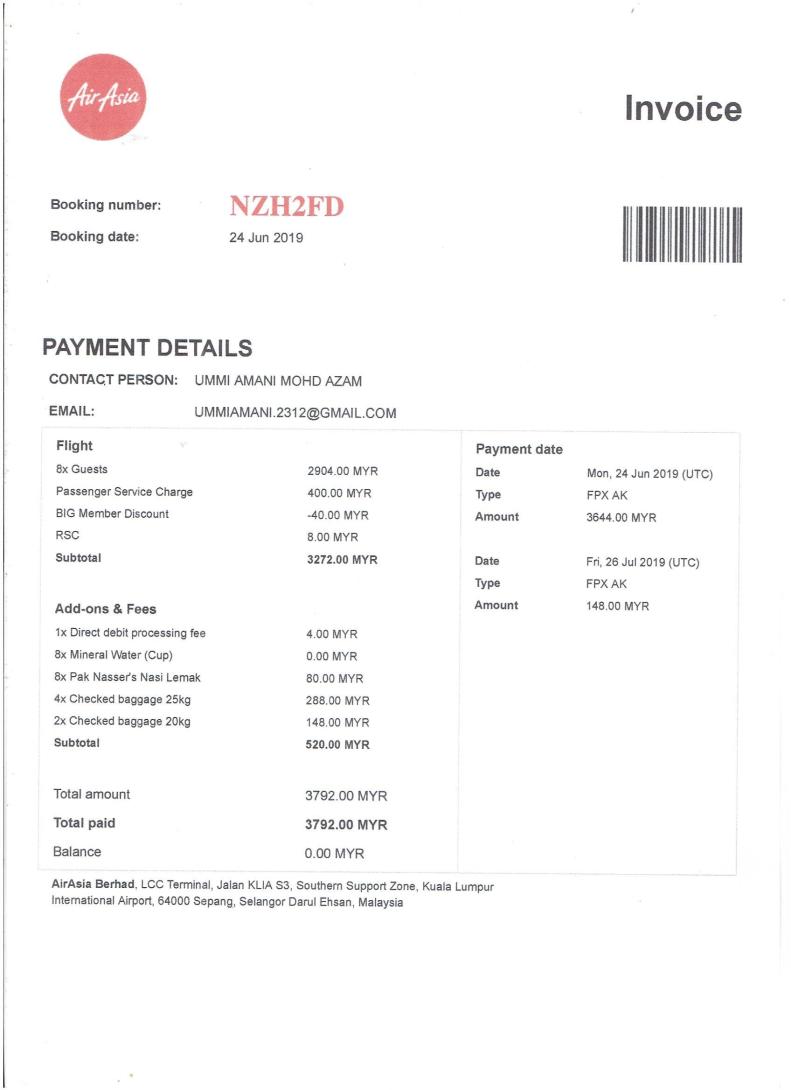 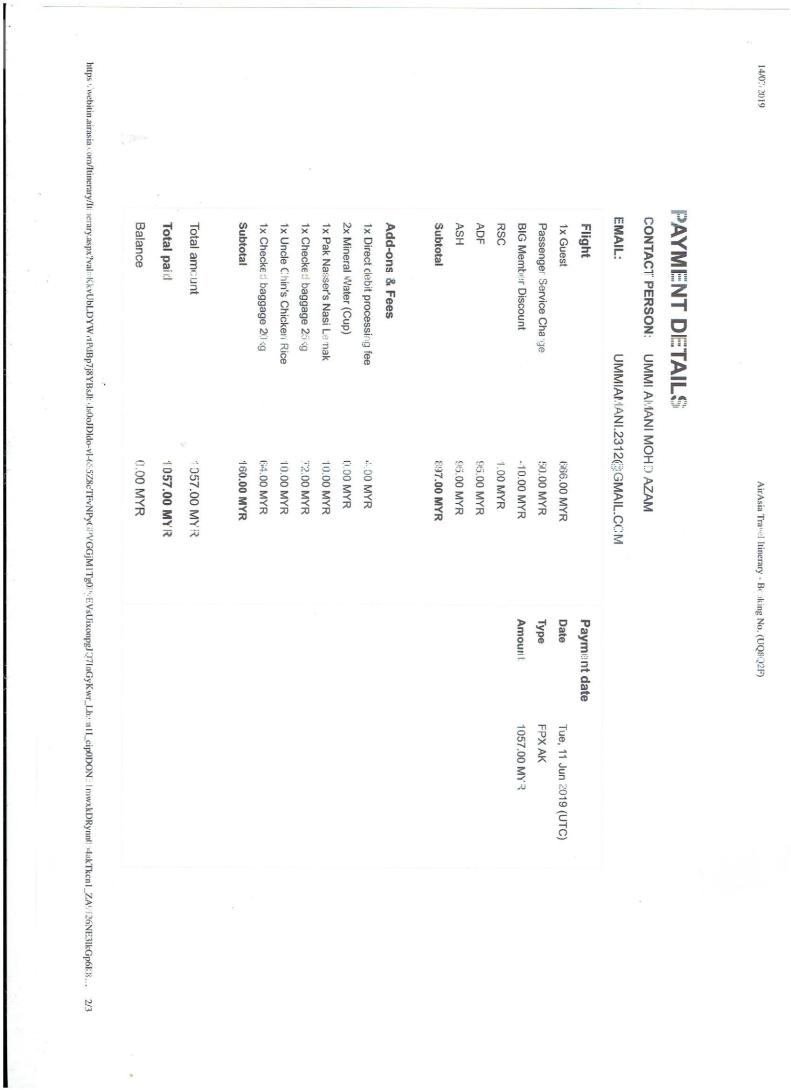 Resit Makanan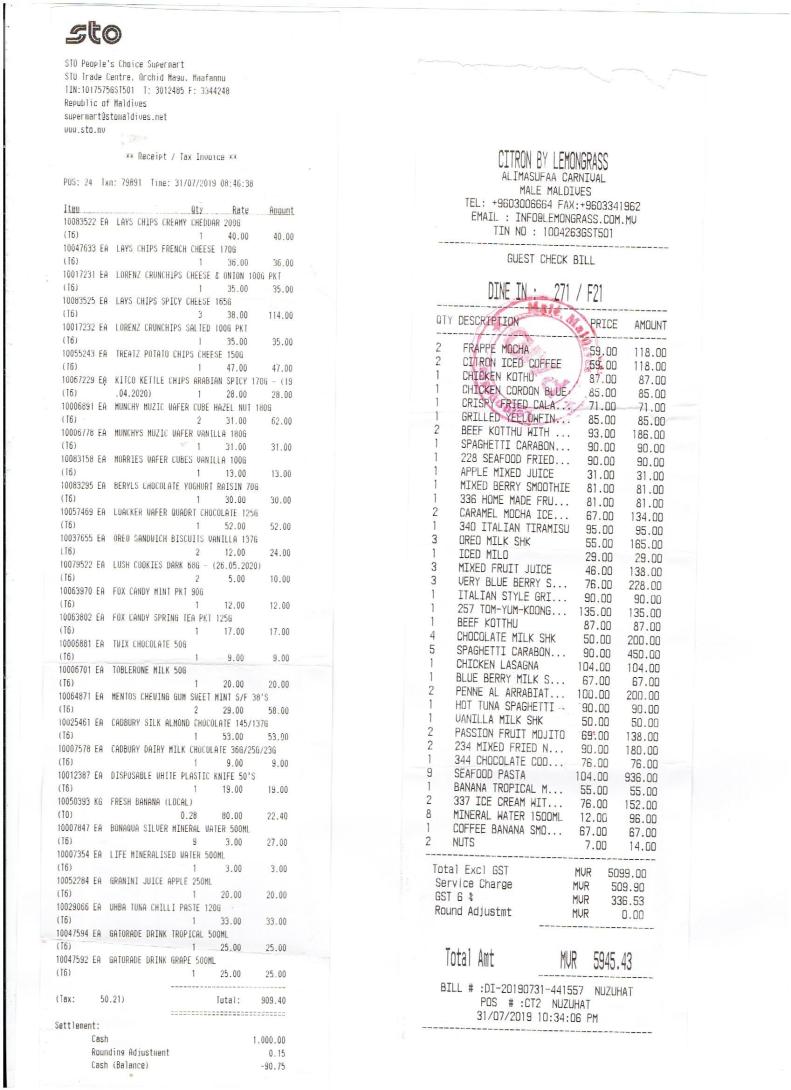 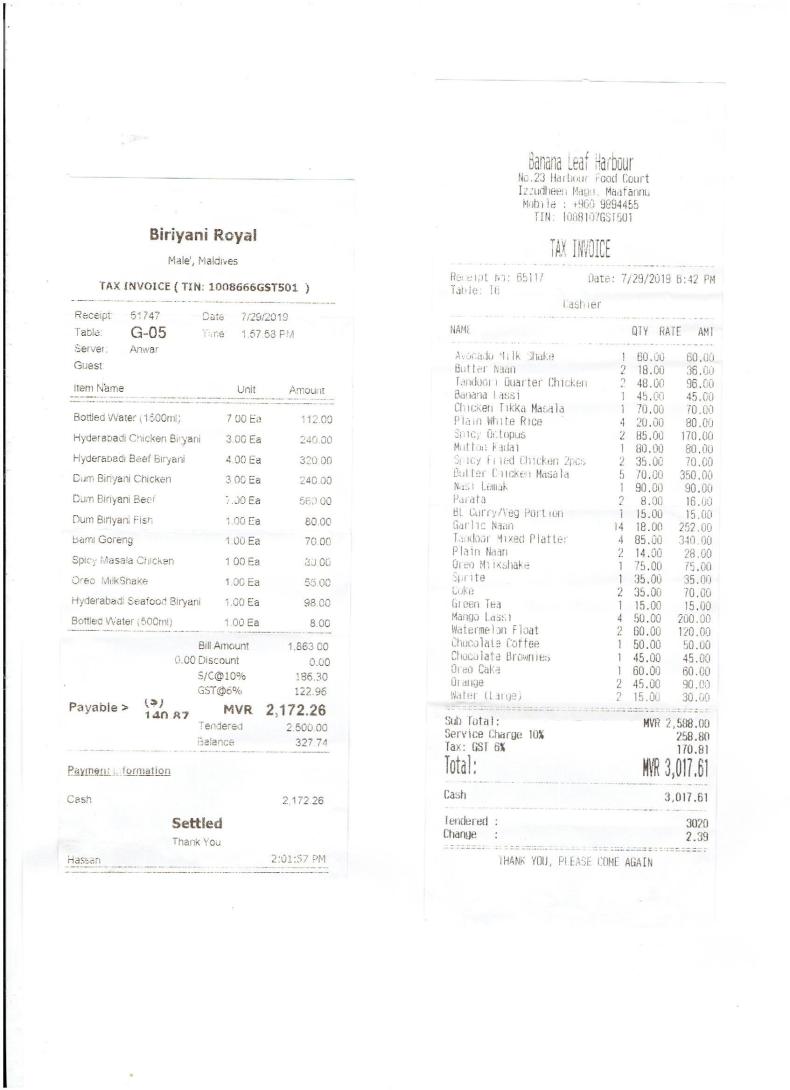 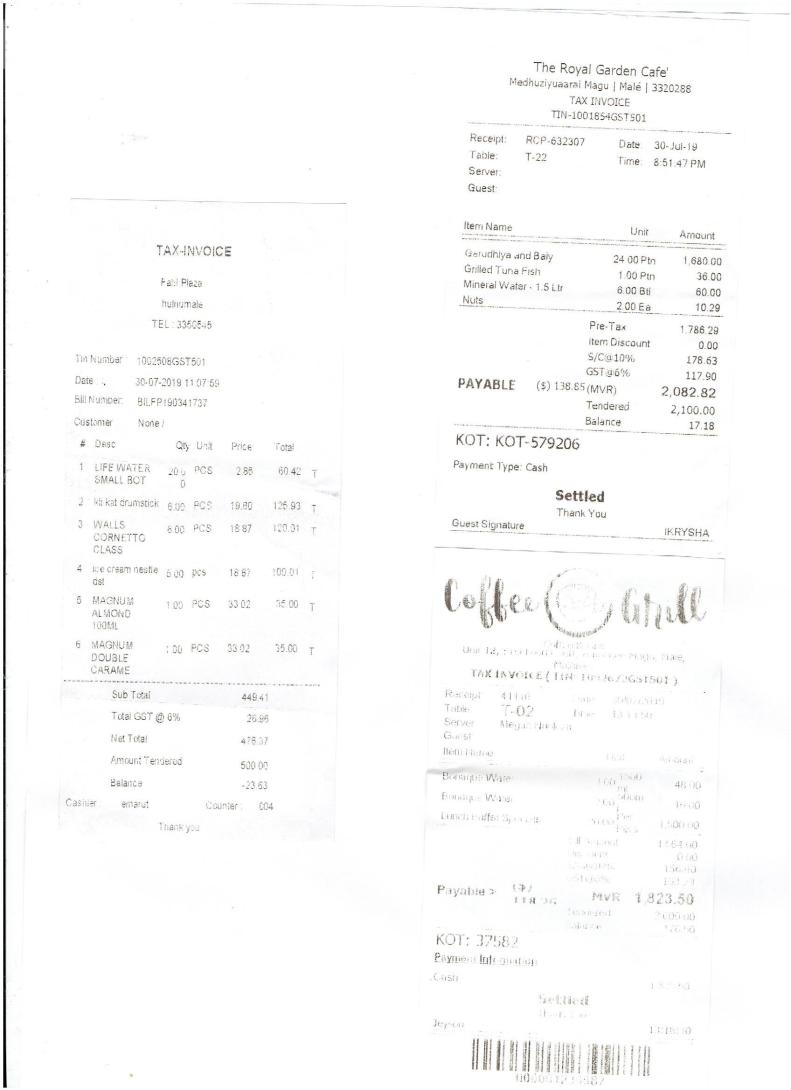 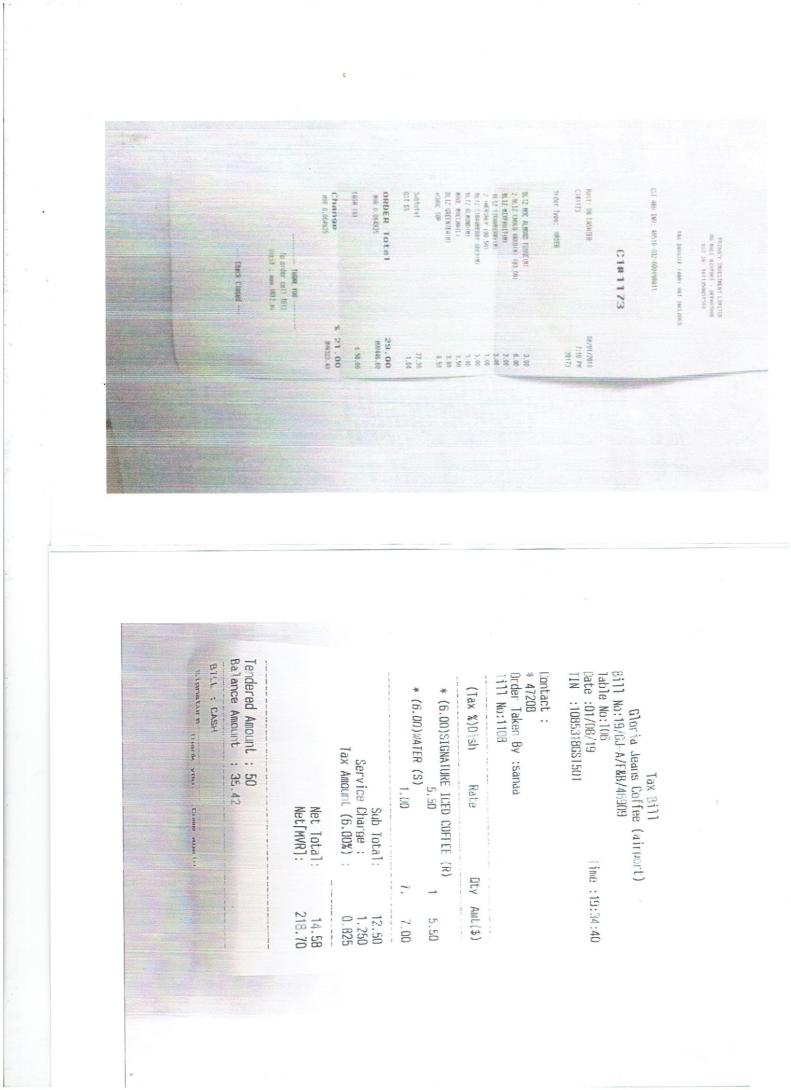 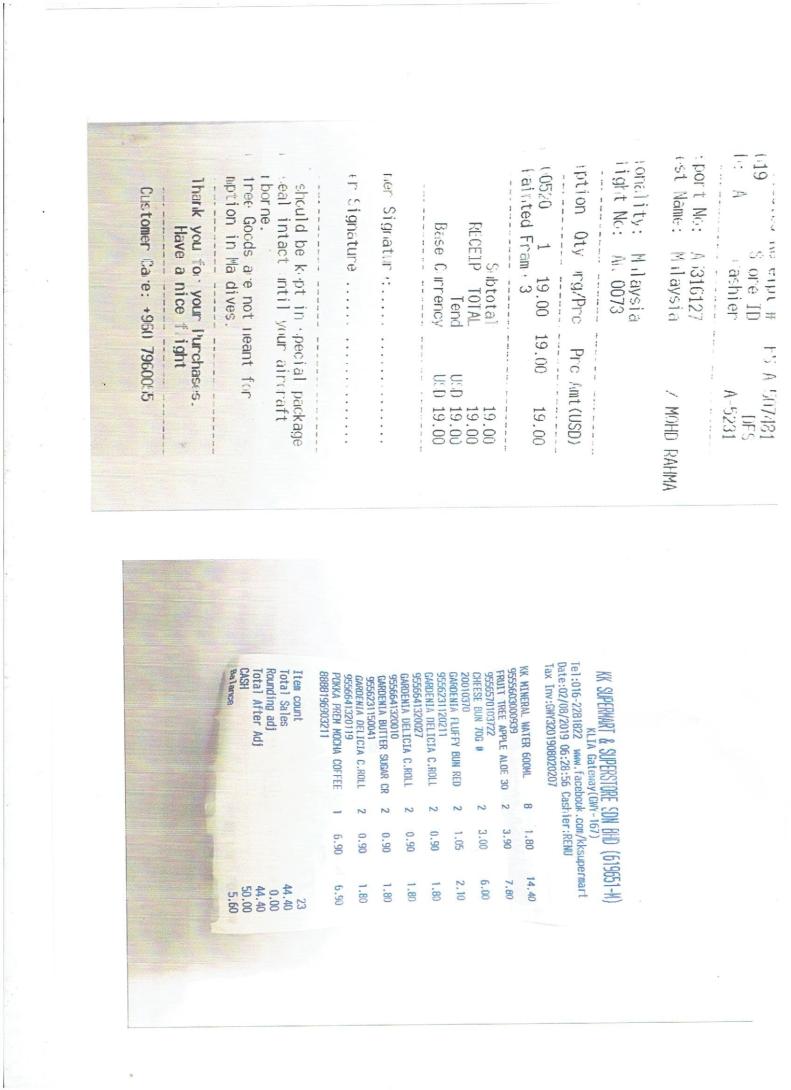 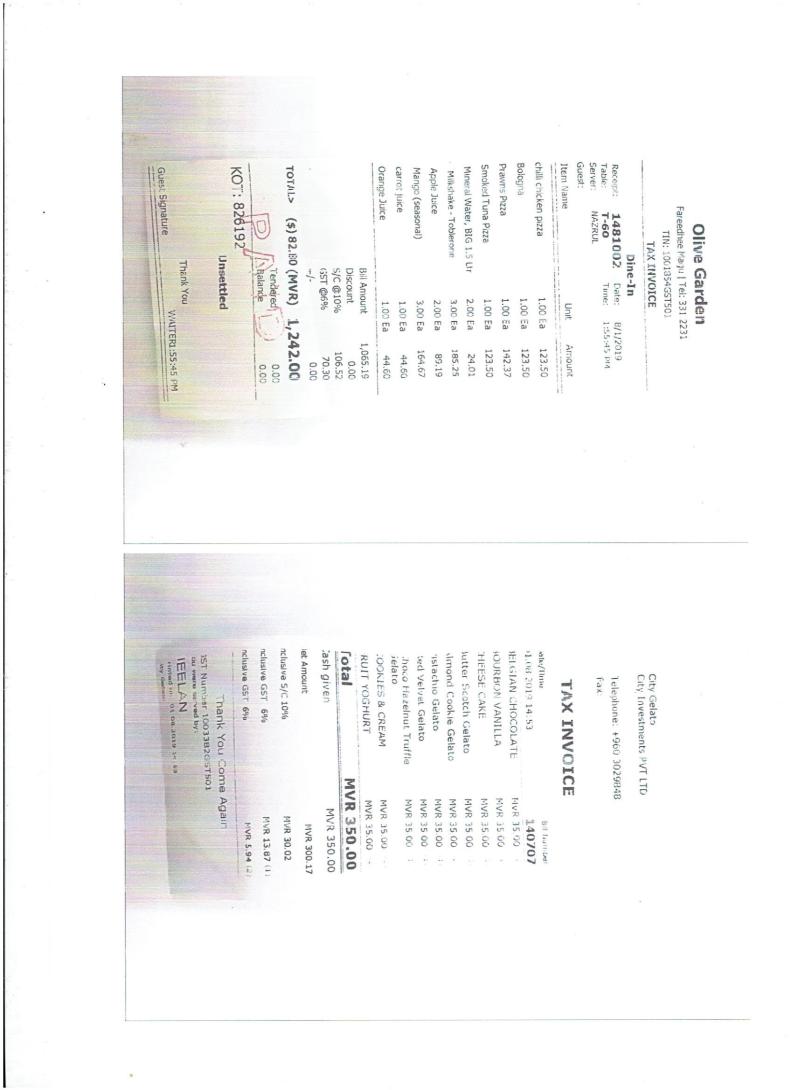 Laporan ImpakImpak kepada diriMelalui program Pengembaraan USIM GISO 2019, Kembara Mahabbah ke Male, Maldives, kami sebagai mahasiswa dan mahasiswa mendapat banyak impak positif. Pertama, kami belajar bahawa mereka banyak berjalan kaki dan kurang mennggunakan pengangkutan lain. Hal ini menyedarkan dan melatih kami untuk mengamalkan 10, 00 langkah yang diajar oleh Kementerian Kesihatan Malaysia. Selain itu, peluang yang diberikan untuk mengetahui dan mendalami budaya mereka membuatkan kami teruja dan ingin memelihara budaya Malaysia untuk ditunjukkan kepada mereka.Impak kepada UniversitiMelalui program seumpama ini, nama Universiti Sains Islam Malaysia dapat disebarkan dan dikenali oleh komuniti luar. Selain itu, moto USIM iaitu integrasi ilmu Naqli dan Aqli dapat diperkembang luas sehingga ke negara luarImpak kepada KomunitiBanyak pertukaran ilmu yang berjaya kami kongsikan untuk sama- sama membentuk komuniti yang lebih baik. Ilmu seperti rukhsah solat mampu membentuk umat Islam yang lebih memahami dan menjaga kepentingan ibadah.4.0 RAKAMAN SOFTCOPY FOTO:(Hanya foto aktiviti beserta ‘’caption’’ yang diperlukan)(Sila Lekatkan CD atau DVD Disc di sini)5.0 RAKAMAN SOFTCOPY VIDEO:(Hanya Video aktiviti diperlukan)(Sila Lekatkan CD atau DVD Disc di sini)Senarai Aktiviti Tujuan GISOGambar AktivitiProgram Berunsurkan AkademikSharing Session on How To Balance Academic and Co-curricular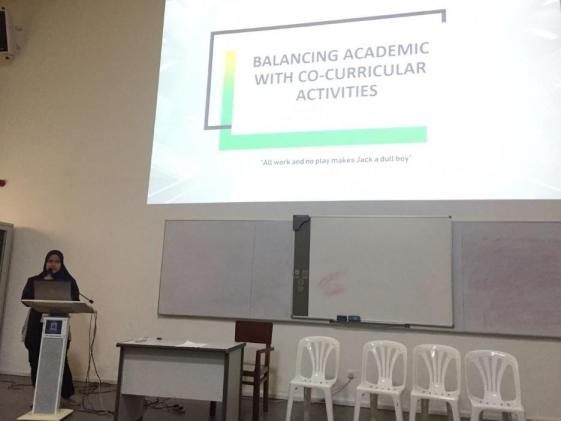 Perkongsian tentang cara mengimbangkan aktiviti ko-kurikular dengan pelajaran kepada para pelajar dan pensyarah School of Medicie, Maldives National University.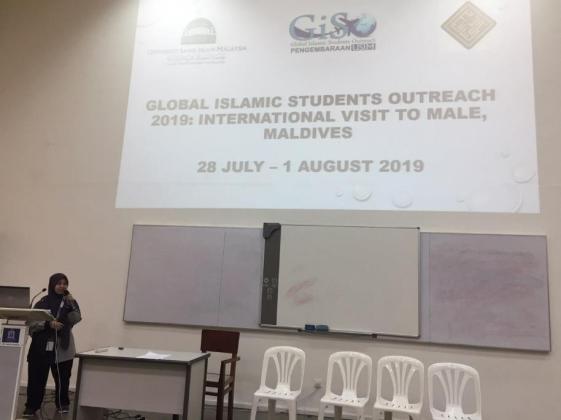 Pengenalan berkaitan Program GISO USIM kepada para pelajar dan pensyarah School of Medicine, Maldives National University.Rukhsah Ibadah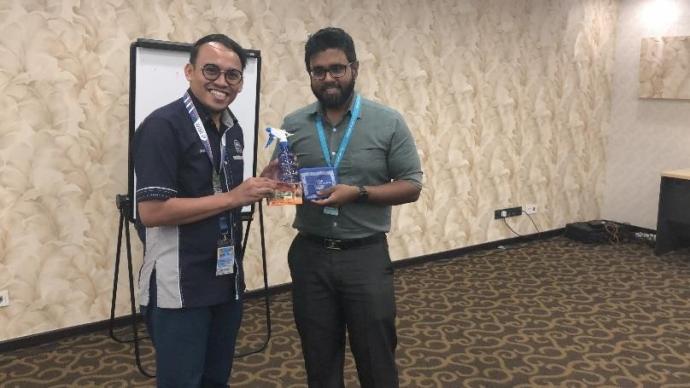 Penyampaian cenderahati berbentuk alatan untuk memudahkan mengambil wudhu’ dan tayammum sebagai kegunaan oleh para pesakit kepada wakil Indra Gandhi Memorial Hospital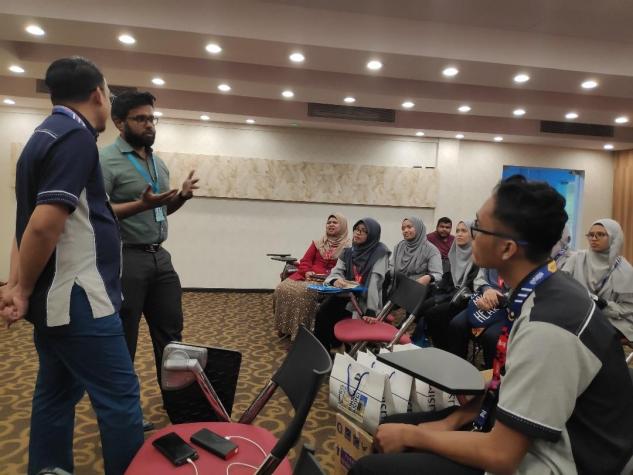 Perbincangan bersama wakil Indra Gandhi Memorial HospitalExplaination on Hand and Oral Hygiene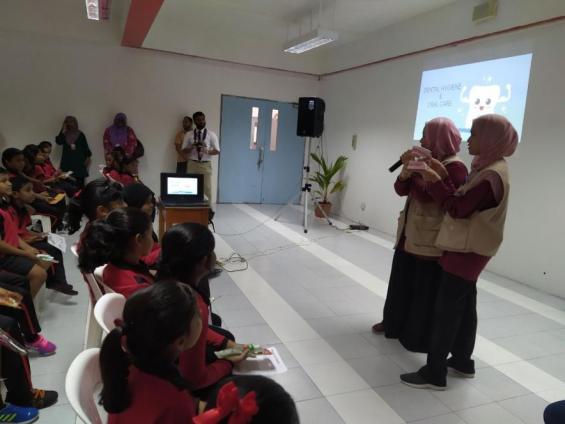 Demonstrasi menunjukkan langkah-langkah memberus gigi dengan betul dan berkesan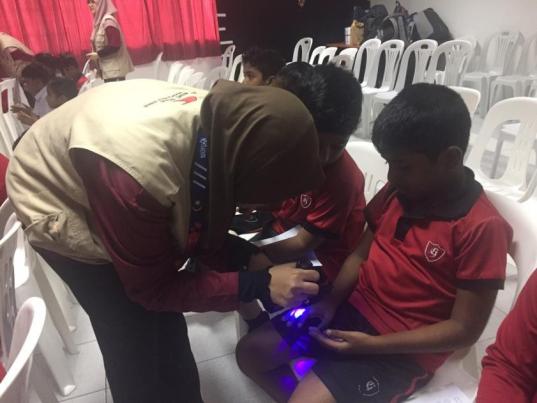 Sesi menunjukkan kuman-kuman yang terdapat di tangan dengan menggunakan cecair Glogerm dan lampu suluh UltravioletPractical on Hand Hygiene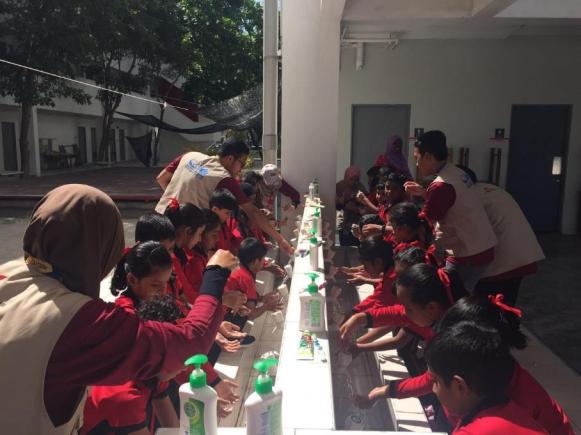 Sesi praktikal membasuh tangan dengan teknik yang betul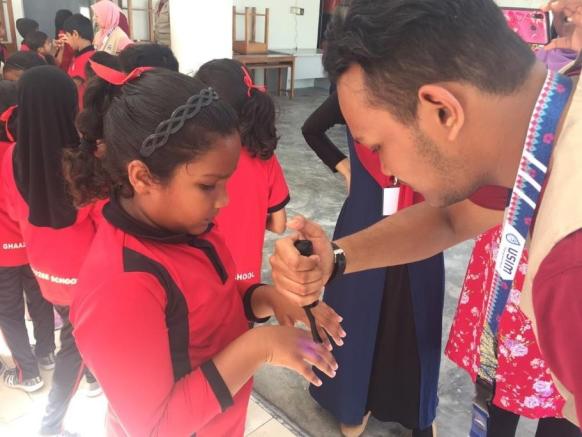 Pemeriksaan kuman yang terdapat di tangan dengan menggunakan sinar UVRukhsah Ibadat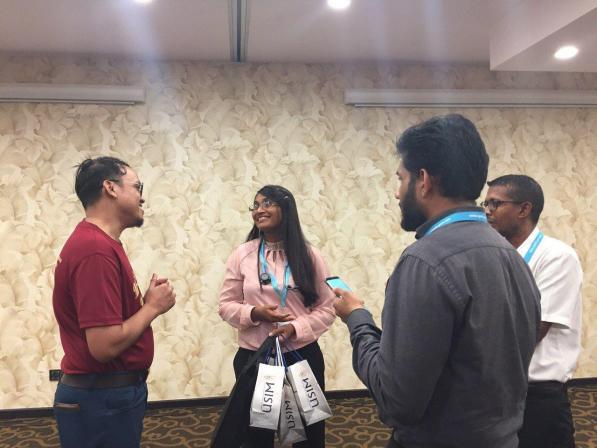 Perbincangan antara Dr. Rahman dengan wakil-wakil doktor di Indra Gandhi Memorial Hospital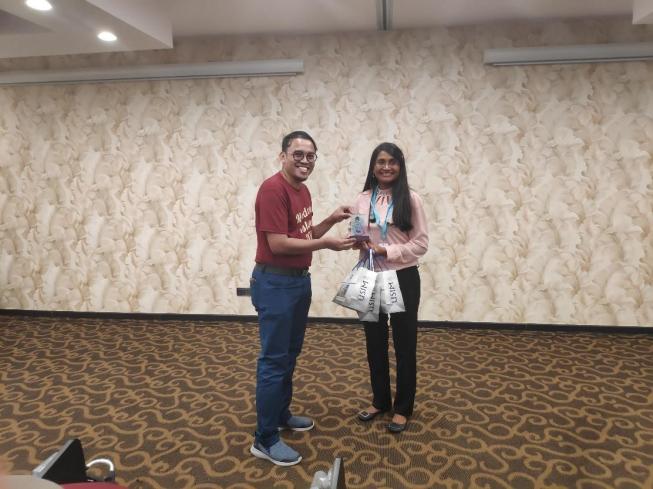 Sesi pentampaian cenderamata kepada wakil Indra Gandhi Memorial HospitalProgram berunsurkan Libatsama KomunitiBeach Cleaning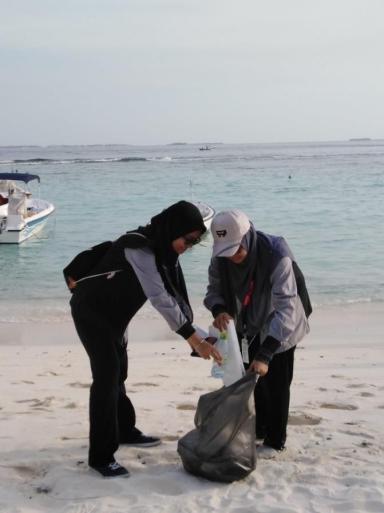 Pengutipan sampah sebagai langkah membersihkan pantai di Pulau Villingili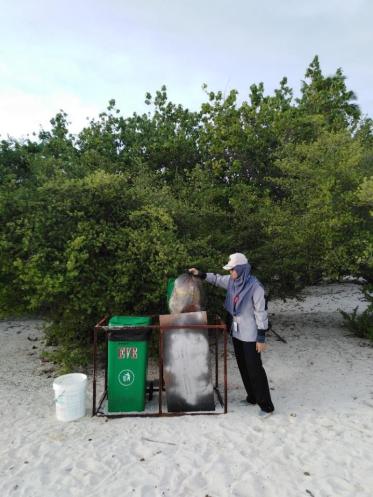 Pembuangan sampah yang tela dikutip ke dalam tong sampah sebagai salah satu langkah untuk menjaga kebersihan pantai di Pulau VillingiliExploring Maldivian Traditional Food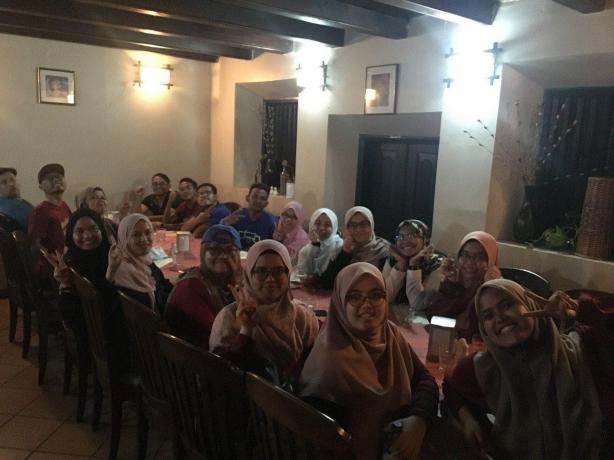 Para Peserta bergambar di Tuna Restaurant yang menyajikan hidangan tradisional Maldives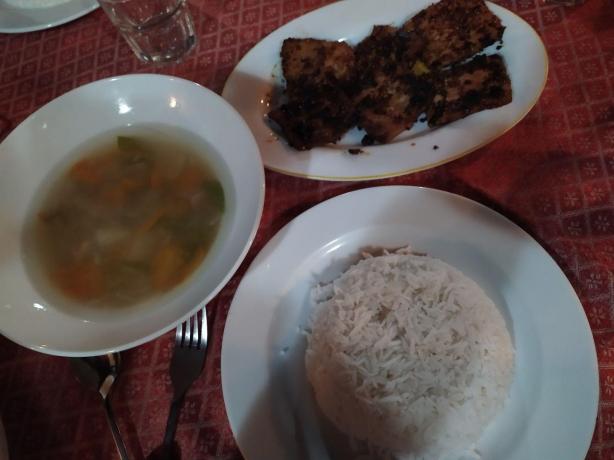 Antara hidangan tradisional Maldives yang terdiri daripada nasi putih, ikan tuna bakar dan sup tuna yang pedas.Cultural Night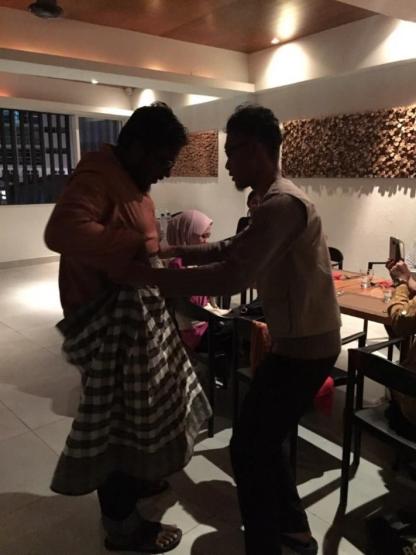 Proses menunjukkan cara-cara memakai samping kepada salah seorang pelajar Maldives National University.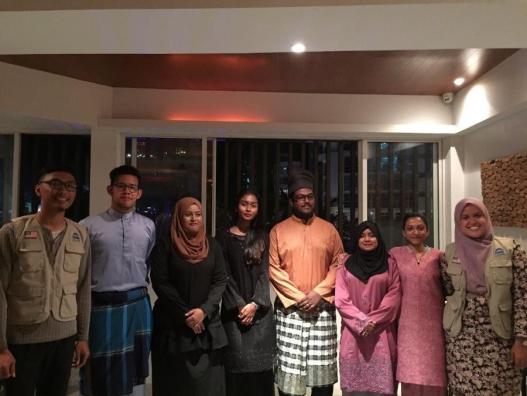 Sebahagian Pelajar Maldives National University yang mengenakan pakaian tradisional Melayu iaitu Baju Melayu dan Baju Kurung.Jaulah Mahabbah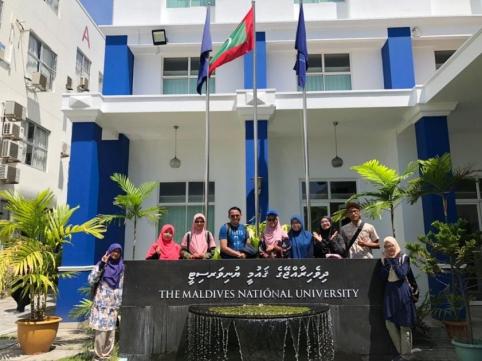 Para peserta GISO bergambar dihadapan bangunan Maldives National University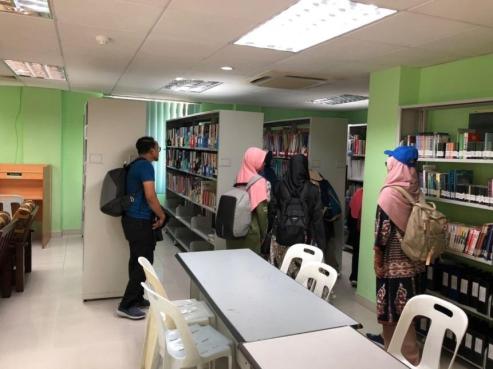 Lawatan ke perpustakaan Maldives National University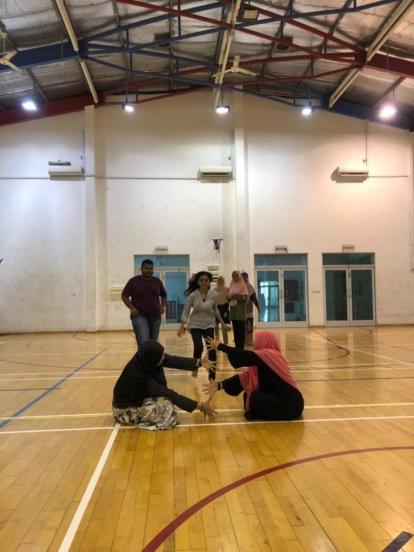 Pelajar Maldives National University bermain salah satu permainan tradisional rakyat Malaysia7.0 Senarai Nama PengembaraBILPERKARAPERKARAPERKARAPERKARAJUMLAH (RM)1.Peruntukan dari HEPPeruntukan dari HEPPeruntukan dari HEPPeruntukan dari HEPRM 4,000.002.Penjanaan KeusahawananPenjanaan KeusahawananPenjanaan KeusahawananPenjanaan KeusahawananRM 1820.703.Yuran AntarabangsaRM 450x13RM 5,850.004.Yuran Komitmen Pelajar dengan Tabung GISORM 1890x13RM 24,570.005.Yuran Komitmen Pelajar tanpa Tabung GISORM 2340x3RM 7,020.00JUMLAH BESARJUMLAH BESARJUMLAH BESARJUMLAH BESARJUMLAH BESARRM 43,260.70BILPERKARAJANGKAAN PERBELANJAANJUMLAH (RM)1.Pengangkutan, Penginapan & MakananRM1080 x 16RM 17,280.002.Tiket PenerbanganRM1123 x 16RM 17,968.003.Insurans TakafulRM6 x 16RM 112.004.SumbanganSumbanganRM 820.005.AlatanRM128 x 16RM 2,048.006.BantingRM36 x 1RM 36.007.KontigensiKontigensiRM 4996.70JUMLAH BESARJUMLAH BESARJUMLAH BESARRM 43,260.70BILPERKARAMODAL (RM)KEUNTUNGAN (RM)1.Jualan Kuih KapitRM 690.00RM 847.002.Jualan AiskrimRM 710.10RM 893.703.Jualan DadihRM 61.50RM 80.00JUMLAH BESARJUMLAH BESARJUMLAH BESARRM 1,820.70KOMPONEN GISO(LibatsamaBILTARIKH & TEMPOH (JAM)TEMPATMasyarakat,Kelestarian Alam, Pertukaran Ilmu,TAJUK PROGRAMPertukaran Budaya)29 Julai 2019Faculty of Health and Science, Maldives National UniversitySharing Session on how to balance academic and co- curricular1.( 5 jam )Faculty of Health and Science, Maldives National UniversityPertukaran IlmuSharing Session on how to balance academic and co- curricular8.00 pagi - 1.00Faculty of Health and Science, Maldives National UniversitySharing Session on how to balance academic and co- curriculartengah hariFaculty of Health and Science, Maldives National UniversitySharing Session on how to balance academic and co- curricular29 Julai 2019Program Berunsur Akademik2.( 2 jam ) 2.00 – 4.00petangIndra Gandhi Memorial HospitaPertukaran IlmuRukhsah Ibadah3.30 Julai 2019( 1 jam 30 minit )8.00 – 10.30 pagiGhaazee SchoolPertukaran IlmuExplaination of Hand and Oral Hygiene30 Julai 20194.( 2 jam 30 minit )10.30 pagi –Ghaazee SchoolLibatsama MasyarakatPractical on Hand and Oral Hygiene12.00 tengah hari30 Julai 20195.( 2 jam )Indra GandhiMemorialLibatsama MasyarakatRukhsah Ibadat2.00 - 4.00HospitalpetangKOMPONEN GISO(LibatsamaBILTARIKH & TEMPOH (JAM)TEMPATMasyarakat, Kelestarian Alam,Pertukaran Ilmu,TAJUK PROGRAMPertukaran Budaya)29 Julai 20191.( 2 jam 30 minit )Villingili IslandKelestarian Alam“Beach Cleaning”4.30 petang –7.00 malamProgram Berunsur Libatsama Komuniti2.30 Julai 2019 ( 2 jam )8.00 – 10.00Tuna RestaurantPertukaran Budaya“Exploring MaldivianTraditional Food’malam31 Julai 20193.( 2 jam )8.30 – 10.30Citron by LemongrassPertukaran BudayaCultural Nightmalam1 Ogos 2019Central4.( 2 jam )Building ofMaldivesPertukaran BudayaJaulah Mahabbah10.30 pagi –National12.30 tengah hariUniversityBIL.NAMAJAWATANNO. MATRIKNO TELEFON1.DR. MOHD RAHMAN BIN OMARPEGAWAI PENGIRINGFPSK016-77047072.DR.SYATIRAH NAJMI BINTI ABDULLAHPEGAWAI PENGIRINGFPG018-21341473.MUHAMMAD WARAS BIN SAMSONPENGARAH1170632017-78923004.WAN NUR HASYIMAH BINTI WAN MD HATTATIMB. PENGARAH1170688019-95775275.NOORSUWAIDAH BINTI MOHD ZINSETIAUSAHA I1170645011-121423106.FATIN ADIBA BINTI AMRANSETIAUSAHA II1170089011-522010827.WAN NURUL MUNIRAH BINTI WAN MOHD GHAZALIBENDAHARI I1160687013-27914108.NATASHA ALIYA BINTI SAHRIL AFENDIBENDAHARI II1160673011-103641969.NUR RAIHANI BINTI ABIDINUNIT PROTOKOL DAN PENGISIAN1170629019-740585010.SITI HUMAIRA BINTI SAIDINUNIT PROTOKOL DAN PENGISIAN1170630019-558827711.AMIRUL AMEER BIN MD HARISUNIT PROTOKOL DAN PENGISIAN1170633011-1174709012.MARYAM BINTI AHMAD LUFTIUNIT PROTOKOL DAN PENGISIAN1170628013-671708813.ARIFF ASYRAF BIN AZMANUNIT MAKANAN DAN PENGINAPAN1160615012-779148914.NABIHA BINTI NORYAZIDUNIT MAKANAN DAN PENGINAPAN1170085010-803422115.AHMAD AFIQ ZAKWAN BIN ZULKEFLIUNIT TAJAAN DAN PUBLISITI1170661011-1306832116.MUHAMMAD IRFAN ABRAR BIN ZAIDIUNIT TAJAAN DAN PUBLISITI1170664016-640030617.UMMI AMANI BINTI MOHD AZAMUNIT       PENGANGKUTAN DAN PERHUBUNGAN1170639019-645153718.NUR ADILAH BINTI ZAINALUNIT       PENGANGKUTAN DAN PERHUBUNGAN1170626013-3848698